Сети Wi-Fi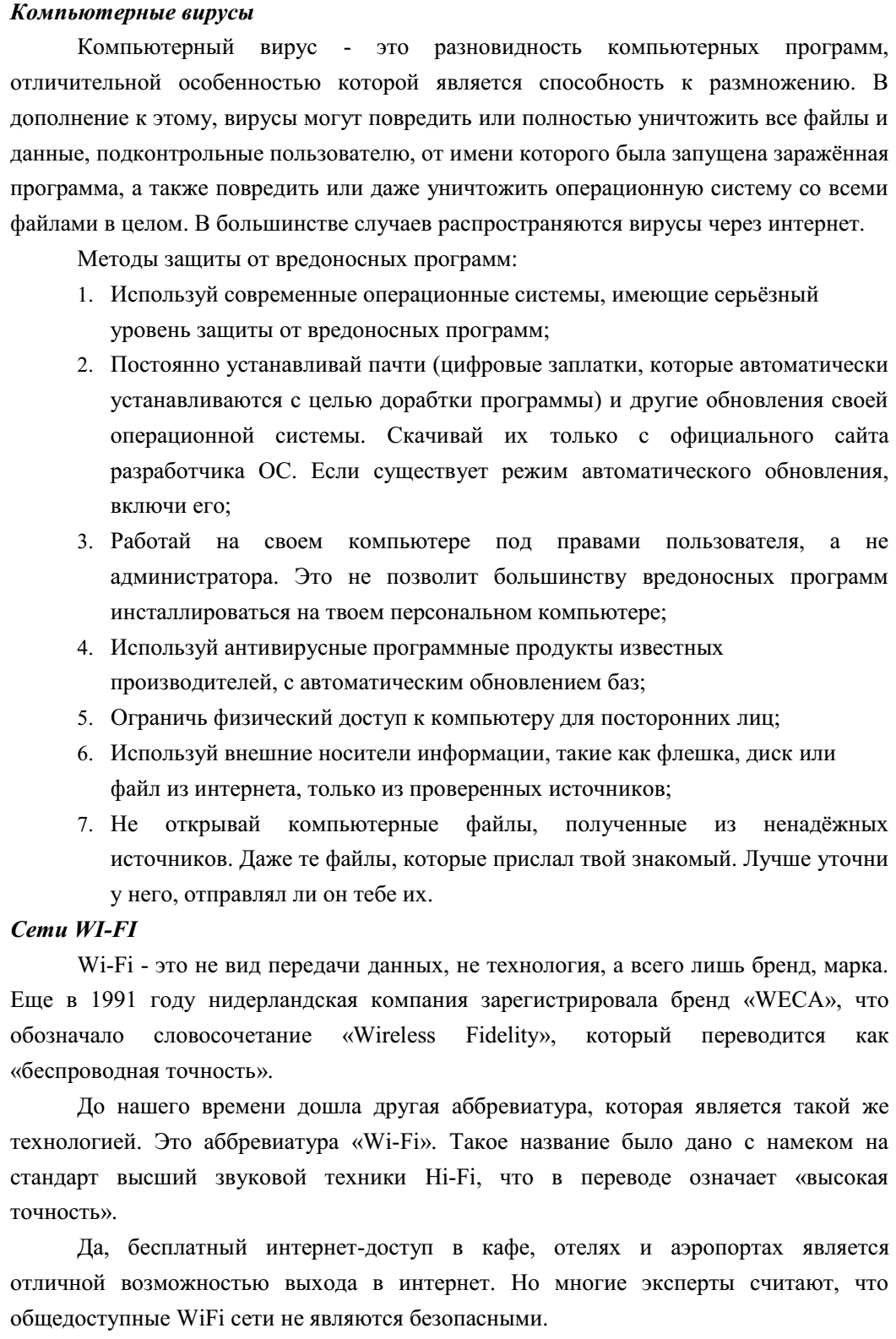 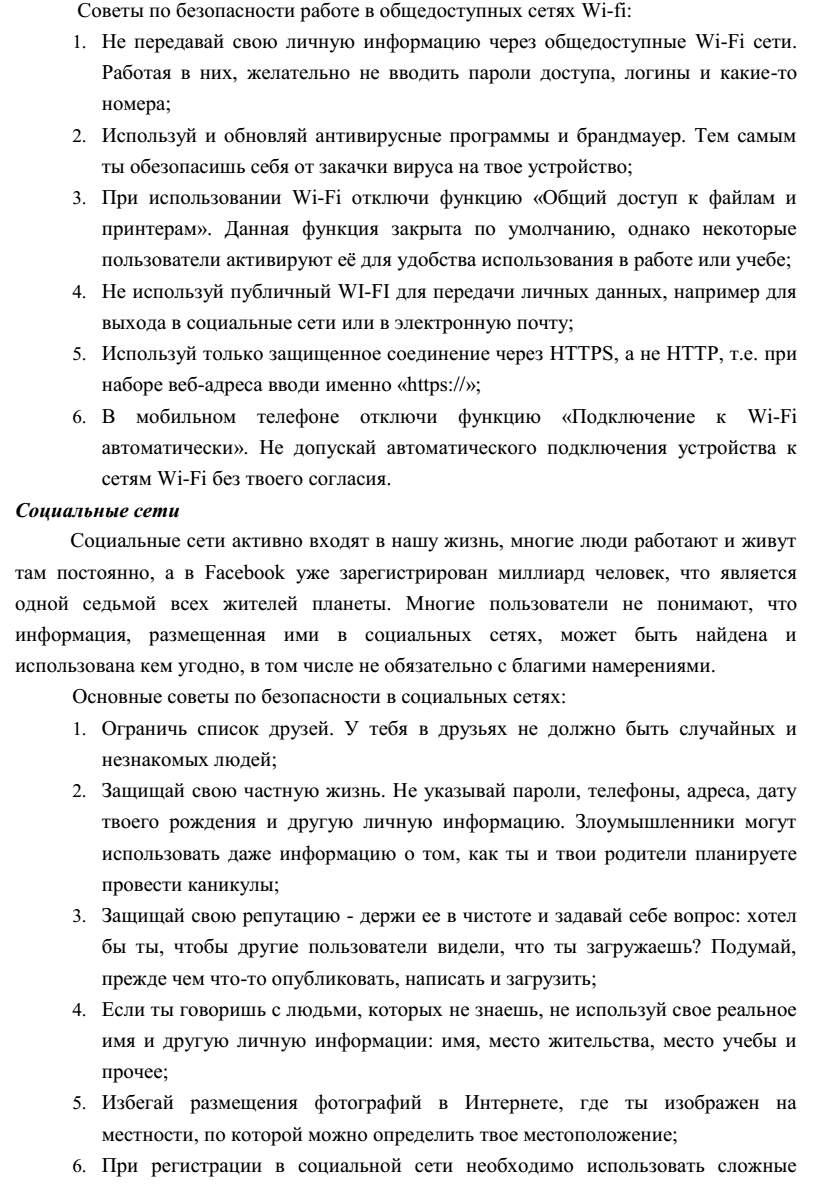 